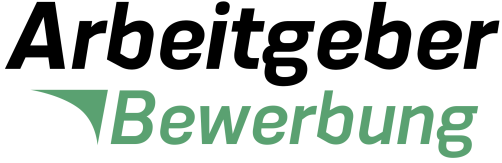 Bitte teilen Sie uns die wichtigsten Informationen mit.Auftraggeber: Vakanz:			Unser Service erfolgt auf Basis der in der Stellenanzeige hinterlegten Qualifikationsmerkmale. Bitte senden Sie uns den Fragebogen zusammen mit Ihrer Anzeige per E-Mail an: kontakt@talentfrogs.de oder direkt an Ihren individuellen Ansprechpartner oder per Fax an +49 (221) 33 77 55 799. Stellenbezeichnung:Suchradius National (Paket ArbeitgeberBewerbung National):Suchradius International (Paket ArbeitgeberBewerbung International):Zusatzoption Weitere Informationen:  Bitte geben Sie uns weitere wichtige Angaben für die Recherche.Ihre Zusatzoptionen Unternehmen priorisieren:		 Unternehmen ausschließen:		 10 zusätzliche Kandidaten		 Jobbörse:		 Bei der Durchführung des Auftrags gelten die Allgemeinen Geschäftsbedingungen der 	TalentFrogs GmbH. Vielen Dank für Ihren Auftrag. Alle Preise verstehen sich zzgl. geltender MwSt.ArbeitgeberBewerbungExperten-CheckLeistungsumfang:Recherche passender Kandidaten und Vorstellung der Vakanz.Wir optimieren die Attraktivität Ihres Stellenangebotes aus Sicht des Bewerbers.Leistungsumfang:20 Kandidaten1 StellenanzeigePreis:995,-- Eurozzgl. MwSt.495,-- Eurozzgl. MwSt.Ihre Beauftragung:Firmenname:Abteilung:Straße:PLZ / Stadt:Land:Ansprechpartner:Funktion:Telefon:E-Mail-Adresse:Webseite:Welche typischen Berufs-/ Jobbezeichnungen gibt es noch für die Vakanz? Zum Beispiel: Ingenieur; Engineer; Vertriebsmitarbeiter; Sales Manager; etc.Welche typischen Berufs-/ Jobbezeichnungen gibt es noch für die Vakanz? Zum Beispiel: Ingenieur; Engineer; Vertriebsmitarbeiter; Sales Manager; etc.In welchem Einzugsgebiet soll primär nach passenden Kandidaten recherchiert werden?In welchem Einzugsgebiet soll primär nach passenden Kandidaten recherchiert werden?In welchem Einzugsgebiet soll primär nach passenden Kandidaten recherchiert werden?Angaben wo:Stadt / LandkreisBundesland / -länderBundesweitWelches Einzugsgebiet wünschen Sie?Welches Einzugsgebiet wünschen Sie?Aufpreis:495 EuroAufpreis:495 EuroBestimmte Länder:InternationalMitarbeiteranzahl Ihres Unternehmens: Jahreszieleinkommen für diese Stelle: (Diese Angabe wird nicht an die Kandidaten weitergegeben.)Haben Sie weitere Informationen, die Sie uns zur Stelle oder zum Wunschkandidaten mitteilen möchten?Sollen bei der Recherche bestimmte Unternehmen in den Fokus gestellt werden?Hier können Sie z.B. Ihre Konkurrenten, Lieferanten oder Kunden angeben. Wir starten unsere Recherche bei diesen Unternehmen, bevor wir den gesamten Markt betrachten.Sollen bei der Recherche bestimmte Unternehmen in den Fokus gestellt werden?Hier können Sie z.B. Ihre Konkurrenten, Lieferanten oder Kunden angeben. Wir starten unsere Recherche bei diesen Unternehmen, bevor wir den gesamten Markt betrachten.AufpreisNein.0 EuroJa. (Bitte listen Sie die Unternehmen auf, maximal fünf Unternehmen.)100 EuroSollen bei der Recherche bestimmte Unternehmen ausgeschlossen werden? Hier können Sie bis zu drei K.O.-Unternehmen angeben, z.B. Kunden, Tochterunternehmen, Mitbewerber.Sollen bei der Recherche bestimmte Unternehmen ausgeschlossen werden? Hier können Sie bis zu drei K.O.-Unternehmen angeben, z.B. Kunden, Tochterunternehmen, Mitbewerber.AufpreisNein.0 EuroJa. (Bitte listen Sie die Unternehmen auf.)100 EuroUnternehmen 1Unternehmen 2Unternehmen 3Wir recherchieren und kontaktieren für Sie 10 zusätzliche Kandidaten. Wir recherchieren und kontaktieren für Sie 10 zusätzliche Kandidaten. AufpreisNein0 EuroJa495 EuroVeröffentlichung Ihrer Stellenanzeige für 40 Tage auf unseren Partner-Jobbörsen Jobrapido.com und TalentFrogs.de. Veröffentlichung Ihrer Stellenanzeige für 40 Tage auf unseren Partner-Jobbörsen Jobrapido.com und TalentFrogs.de. AufpreisNein.0 EuroJa.295 Euro